HFA GRANTS APPLICATIONDOCUMENT FOR HEAD OF DEPARTMENT OR SUPERVISORINSTRUCTIONS: Dear applicant, please complete the applicant section and forward the present document for completion to your current Head of Department or supervisor. Once completed please include and upload it to your online application. APPLICANT: First name: 	Last name: Project: HEAD OF DEPARTMENT or SUPERVISOR:The applicant has applied for an HFA Grant. Please provide the following information to the Heart Failure Association of the ESC. Applicant's clinical ability and suitability for a Grant, the primary purpose of which is to support for a (further) period of research or trainingAppropriateness of proposed project and centreHead of Department or Supervisor’s contact detailsFirst name: 	Last name: Title: 		Email: Name and address of your department: Signature of Head of Department or Supervisor:Date: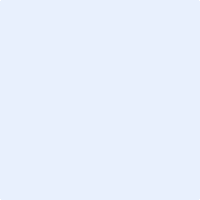 